Cedardale Charolais - 2016 Sale Day InformationADDITIONAL LOT:Recommended for HeifersSale Day Weights and Scrotal Measurements:Lot 1 - SCRATCHLot 2 – CED 3C		1,575 lbs	44 cmLot 3 – CED 10C		1,590 lbs	43 cmLot 4 – CED 15C		1,530 lbs	43 cmLot 5 – CED 19C		1,420 lbs	39 cmLot 6 – CED 23C		1,670 lbs	46 cmLot 7 – CED 35C		1,435 lbs 	39 cmLot 8 – CED 39C		1,775 lbs	43 cmLot 9 – CED 58C		1,505 lbs	44 cmLot 10 – CED 61C	1,650 lbs	46 cmLot 11 – CED 62C	1,500 lbs	44 cmLot 12 – CED 65C	1,495 lbs	42 cmLot 14 – SCRATCHLot 15 – CED 70C	1,435 lbs	47 cmLot 16 – CED 73C	1,520 lbs	44 cmLot 17 – CED 75C	1,510 lbs	47 cmLot 18 – CED 76C	1,650 lbs	45 cmLot 19 – CED 78C	1,455 lbs	41 cmLot 20 – SCRATCHLot 21 – CED 82C	1,485 lbs	46 cmLot 22 – CED 88C	1,470 lbs	42 cmLot 23 – CED 91C	1,560 lbs	43 cm*Lot 24 – CED 93C	1,755 lbs	44 cmLot 25 – CED 94C	1,625 lbs	40 cmLot 26 – CED 95C	1,515 lbs	41 cmLot 27 – CED 97C	1,680 lbs	48 cmLot 28 – CED 107C	1,300 lbs	38 cmLot 29 – CED 114C	1,465 lbs	40 cmLot 30 – CED 118C	1,340 lbs	36 cmLot 31 – CED 119C	1,300 lbs	35 cmAngus Bull – ADA 115C 	1,505 lbs	40 cm*Cedardale Charolais reserves the right to collect semen on this bull for our own use ONLY.LOT 31LOT 31LOT 31TattooTattooTattooTattooCEDARDALECORPORAL 119CCEDARDALECORPORAL 119CCEDARDALECORPORAL 119CCEDARDALECORPORAL 119CCEDARDALECORPORAL 119CCEDARDALECORPORAL 119CCEDARDALECORPORAL 119CBirthdateBirthdateDouble PolledDouble PolledDouble PolledDouble PolledDouble PolledLOT 31LOT 31LOT 31CED 119CCED 119CCED 119CCED 119CCEDARDALECORPORAL 119CCEDARDALECORPORAL 119CCEDARDALECORPORAL 119CCEDARDALECORPORAL 119CCEDARDALECORPORAL 119CCEDARDALECORPORAL 119CCEDARDALECORPORAL 119C04-15-201504-15-2015Double PolledDouble PolledDouble PolledDouble PolledDouble Polled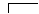 SPARROWS ALCATRAZ 18NSPARROWS ALCATRAZ 18NSPARROWS ALCATRAZ 18NSPARROWS ALCATRAZ 18NSPARROWS ALCATRAZ 18NSPARROWS ALCATRAZ 18NSPARROWS ALCATRAZ 18NSPARROWS ALCATRAZ 18NSPARROWS ALCATRAZ 18NSPARROWS ALCATRAZ 18NSPARROWS ALCATRAZ 18NSPARROWS ALCATRAZ 18NSPARROWS ALCATRAZ 18NSPARROWS ALCATRAZ 18NSire:Sire:CEDARDALE WINCHESTER 70WCEDARDALE WINCHESTER 70WCEDARDALE WINCHESTER 70WCEDARDALE WINCHESTER 70WCEDARDALE WINCHESTER 70WCEDARDALE WINCHESTER 70WCEDARDALE WINCHESTER 70WCEDARDALE WINCHESTER 70WCEDARDALE WINCHESTER 70WCEDARDALE WINCHESTER 70WCEDARDALE WINCHESTER 70WCEDARDALE WINCHESTER 70WCEDARDALE WINCHESTER 70WCEDARDALE WINCHESTER 70WCEDARDALE WINCHESTER 70WCEDARDALE WINCHESTER 70WCEDARDALE WINCHESTER 70WCEDARDALE WINCHESTER 70WCEDARDALE WINCHESTER 70W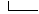 CEDARDALE NOSTALGIA 3NCEDARDALE NOSTALGIA 3NCEDARDALE NOSTALGIA 3NCEDARDALE NOSTALGIA 3NCEDARDALE NOSTALGIA 3NCEDARDALE NOSTALGIA 3NCEDARDALE NOSTALGIA 3NCEDARDALE NOSTALGIA 3NCEDARDALE NOSTALGIA 3NCEDARDALE NOSTALGIA 3NCEDARDALE NOSTALGIA 3NCEDARDALE NOSTALGIA 3NCEDARDALE NOSTALGIA 3NCEDARDALE NOSTALGIA 3NWDZ FIREMAKER 6062WDZ FIREMAKER 6062WDZ FIREMAKER 6062WDZ FIREMAKER 6062WDZ FIREMAKER 6062WDZ FIREMAKER 6062WDZ FIREMAKER 6062WDZ FIREMAKER 6062WDZ FIREMAKER 6062WDZ FIREMAKER 6062WDZ FIREMAKER 6062WDZ FIREMAKER 6062WDZ FIREMAKER 6062WDZ FIREMAKER 6062Dam:Dam:CEDARDALE 95YCEDARDALE 95YCEDARDALE 95YCEDARDALE 95YCEDARDALE 95YCEDARDALE 95YCEDARDALE 95YCEDARDALE 95YCEDARDALE 95YCEDARDALE 95YCEDARDALE 95YCEDARDALE 95YCEDARDALE 95YCEDARDALE 95YCEDARDALE 95YCEDARDALE 95YCEDARDALE 95YCEDARDALE 95YCEDARDALE 95YCEDARDALE SHADOW 69SCEDARDALE SHADOW 69SCEDARDALE SHADOW 69SCEDARDALE SHADOW 69SCEDARDALE SHADOW 69SCEDARDALE SHADOW 69SCEDARDALE SHADOW 69SCEDARDALE SHADOW 69SCEDARDALE SHADOW 69SCEDARDALE SHADOW 69SCEDARDALE SHADOW 69SCEDARDALE SHADOW 69SCEDARDALE SHADOW 69SCEDARDALE SHADOW 69SWEIGHT(LBS)WEIGHT(LBS)WEIGHT(LBS)WEIGHT(LBS)BWBWBWBWAdj. WWAdj. WWAdj. WWAdj. YWAdj. YWCalving EaseCalving EaseCalving EaseCalving EaseAge of DamAge of DamWEIGHT(LBS)WEIGHT(LBS)WEIGHT(LBS)WEIGHT(LBS)9090909079379379313461346UUUU44EPD’SEPD’SBWBWBWWWWWWWWWYWMilkMilkTMATREAREAFATFATFATMARBEPD’SEPD’S-0.1-0.1-0.1474747478120.420.4440.410.410.750.750.75-0.29